Занятие Объединения «Архитектор» 27.01.2022Тема: «Национальные украшения жилищ»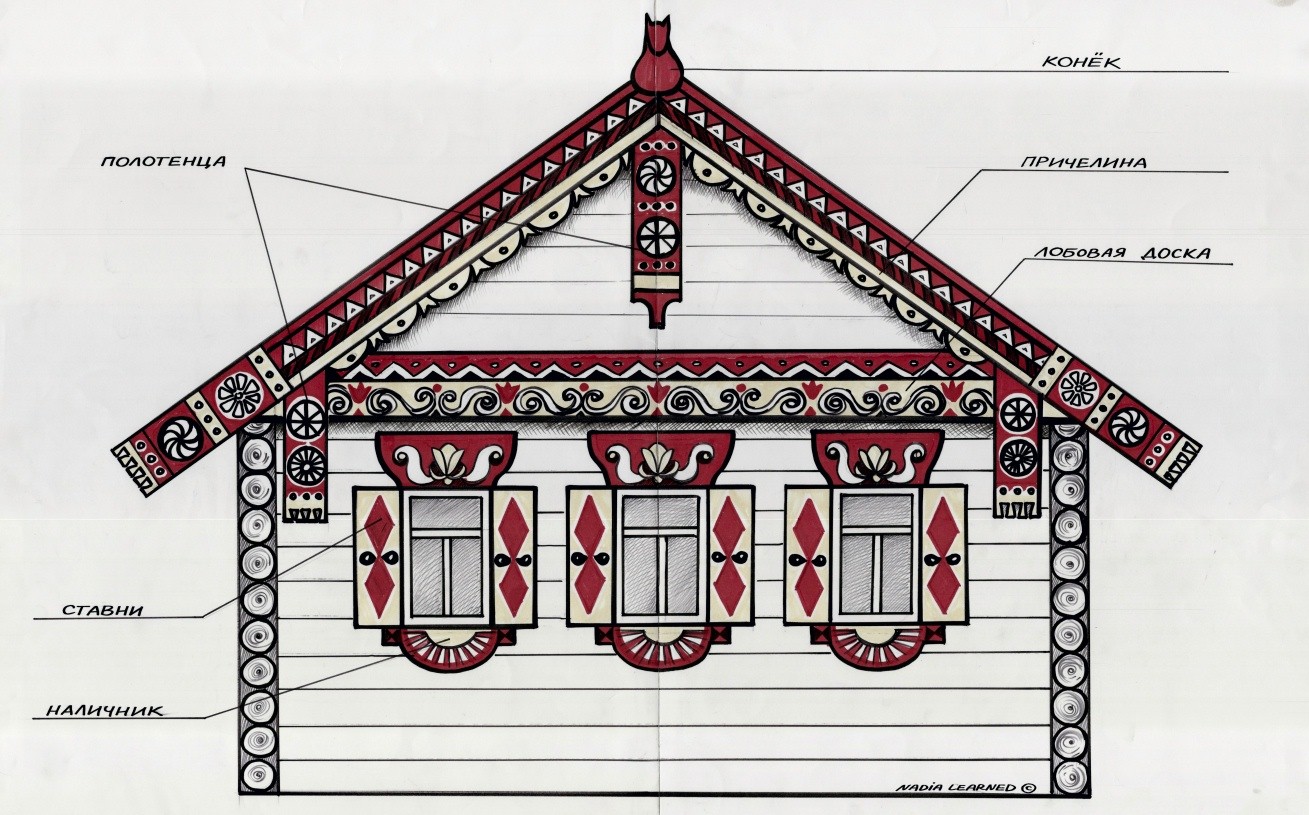 Задание «Разукрасить терем и избу» (по выбору)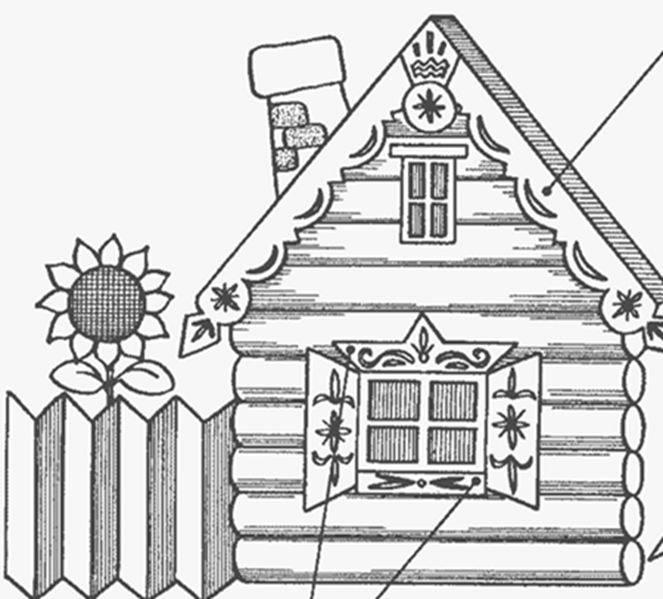 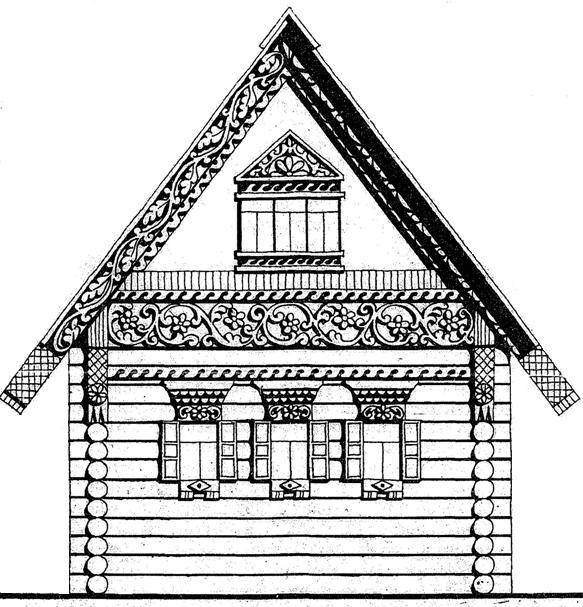 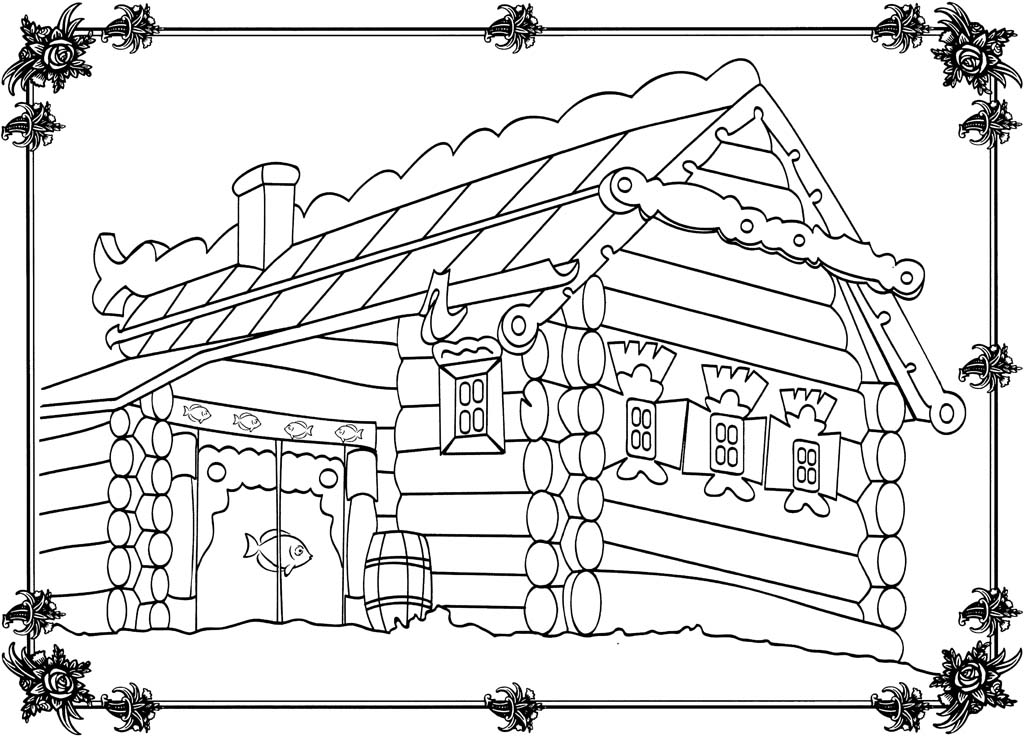 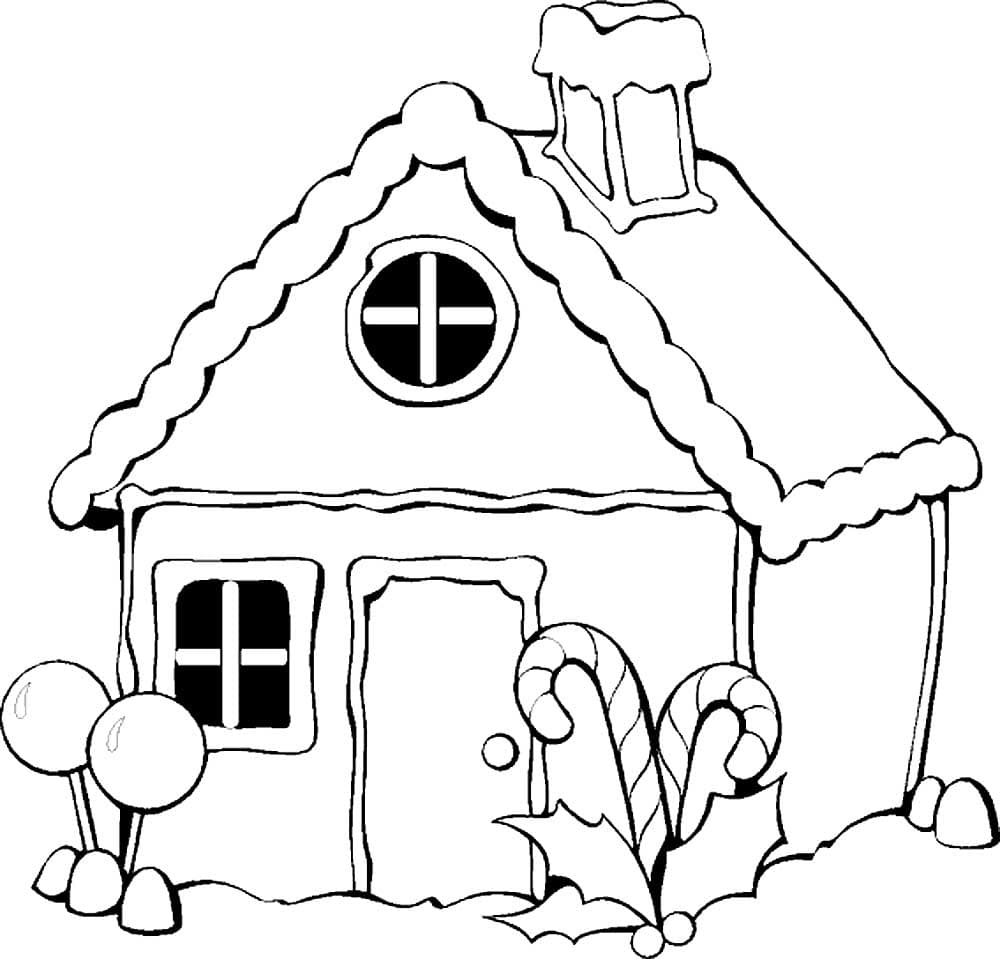 Электронная почта: cduttroslavl@mail.ru